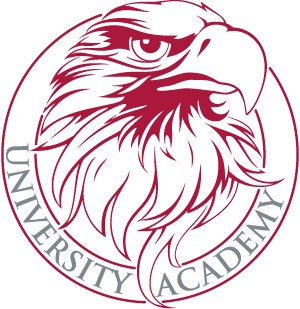 Request for ReimbursementName:				____________________ Date:  		________	Address:								______		Phone Number:										Amount of Expense:										Purpose of Expense:							__________									______			Committee relative to expense:									Please indicate how payment is to be made:   ( X ) reimburse – original receipt attached						        (     )   pay bill attached****Please submit this form to your committee chair. They will submit it to the Treasurer for payment****Your signature: _______________________________________ Date: ___________________Committee Chair approval:					____Date:				Treasurer approval:						____Date:				Check Number #_______ Date Paid _________